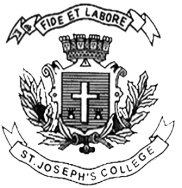 ST. JOSEPH’S COLLEGE (AUTONOMOUS), BANGALORE-27END SEMESTER EXAMINATION: APRIL 2019BA (VISUAL COMMUNICATION) – II SemesterVC2417: History of Visual ArtsSupplementary candidates only.Attach the question paper with the answer bookletTime –2.1/2hrs								Max Marks - 70This paper contains one printed page and three partsAnswer any FIVE of the following in 150 words.     			   (5X5 = 25)What is the idea of significant form in Formalist theory of art?‘Fine art is an institution art’. Explain.Write a short notes on Hellenistic art.Explain how religion used art to propogate their ideologies.Explain the difference between Catholic Baroque and Protestant Baroque.What is Pop art?Why is mughal art considered as court art?Answer any THREE of the following questions in 300 words.    	  (3X10 = 30)Elucidate the changes in human form from cave art to modern eras. Site relevant exmaples.Discuss the contribution of Egyptian art, Greek art, and Hellenistic art in visual language. What do you understand by Surrealism? Explain the different forms of surreal art with examples. ‘Dada art is anti-Dada’. Articulate the statement explaining the emergence of Dada movement.Explain the different phases of Indian Art. Answer the following questions in 300 words. (COMPULSORY)   (1X15 = 15)Critically analyse the works of Vincent Van Gogh citing at least three of his paintings   VC-2417-A-18